Množina: axiom, nedefinuje se; x∈X – prvek náleží do množiny X; zápis výčtem prvků nebo vlastností	X=Y - ∀x:x∈X⇔x∈Y; X⊆Y – ∀x:x∈X⇒x∈Y; X⋂Y={x:x∈X∧x∈Y}, X⋃Y={x:x∈X∨x∈Y}, X\Y={x∈X:x∉Y}|X| - mohutnost/ velikost X: počet prvků v množině; Ø – prázdná množina2X=𝒫(X) – Potenční množina množiny X – množina všech podmnožin; |𝒫(X)|=2|X|Uspořádaná dvojice prvků x, y: (x,y); (x,y)=(x‘,y‘) – x=x‘∧y=y‘; {{x},{x,y}}Kartézský součin množin X, Y: X×Y={(X,Y):x∈X,y∈Y}Binární relace mezi množinami X a Y: libovolná podmnožina kartézského součinu; (x,y)∈R značíme xRy	Reflexivní: ∀x∈X: xRx; Symetrická: ∀x,y∈X: xRy⇔yRx; Tranzitivní: ∀x,y,z∈X: (xRy&yRz)⇒xRz	Ekvivalence: Všechny předchozí; Třída ekvivalence určená prvkem x: R[x]={y∈X:xRy}R ekvivalence na X potom ∀x∈X: R[x]≠Ø.		x∈R[x]R ekvivalence na X potom ∀x,y∈X: (R[x]=R[y])∨(R[x]⋂R[y]=Ø). ⇒ Princip koláče – rozdělení na části	xRy – z∈R[x] zRx ⇒ zRy ⇒ z∈R[x] ⇒ R[x]⊆R[y], opačně stejně ⇒ R[x]=R[y]	není – Sporem - R[x]⋂R[y]≠Ø; z∈(R[x]⋂R[y]) ⇒ xRz∧zRy ⇒ xRySystém množin {R[x]: x∈X} tvoří rozklad množiny X - každý prvek patří právě do jedné z mn. {R[x]: x∈X}Uspořádání: relace na X, která je reflexivní, tranzitivní a antisymetrická - ∀x,y∈X (xRy&yRx)⇒x=y; (R, ≼)Zobrazení z X do Y je libovolná relace (f⊆X×X) splňující ∀x∈X ∃! y∈Y: xfy;  f:X→Y; f:x⟼y  =  f(x)=yf:X→Y, g:Y→Z, potom g∘f  značíme z X do Z definované předpisem g∘f=g(f (x)). (∀x∈X  ∃! z∈Z: g∘f(x)=zf:X→Y je prosté/ injekce, pokud ∀x,y∈X: x≠y ⇒ f(x)≠f(y); f:X↪Y; |X|≤|Y|f:X→Y je na/ surjekce, pokud ∀y∈X  ∃x∈X: f(x)=y; f:X↠Y; |X|≥|Y|f:X→Y je vzájemně jednoznačné/ bijekce, pokud je prosté a na; f:XY, f:XY; |X|=|Y|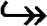 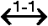 Permutace konečné množiny X je libovolná bijekce p:XX; p=(b,c,d,a)Faktoriál: n!=1⋅2⋅…⋅n; 0!=1Počet permutací na n-prvkové množině je n faktoriál.		n možností, kam zobrazit první prvek…|X|=n, |Y|=k, potom existuje kn zobrazení z X do Y.	k možností, kam zobrazit první prvek…Kombinační číslo:  počet k-prvkových podmnožin n-prvkové mn.. Pascalův trojúhelník: … Binomická věta: 	(x+y)⋅(x+y)⋅…(x+y), každý sčítanec tvaru xn-k⋅yk podle toho, z kolika závorek vybereme y.n!≤nn ; n!≈⋅ ; 1+x≤ex ; ++…+=2n ; <<…<=>…>          …		n⋅n⋅…⋅n ≤(n!)2=(1⋅n)⋅[2⋅(n-1)]⋅…⋅(n⋅1)≤⋅⋅…⋅	Indukce dle n:  ⇒  ; 		průměr členů, součet členů; složitější…Princip inkluze a exkluze: Jsou-li A1,…,An konečné množiny, pak =-1)k-1 |	…==+-=+-…Graf G: je uspořádaná dvojice (V,E), kde V je libovolná neprázdná konečná množina a E⊆Úplný graf na n vrcholech: každá dvojice vrcholů spojena hranou; Kn=, kde |V|=nKružnice: Cn=({v1, v2, …, vn}, {{v1, v2}, {v2, v3}, …, {vn-1, vn}, {vn, v1 }}), n≥3; délka kružnice=n=|V|=|E|Cesta: Pn=({v1, v2, …, vn}, {{v1, v2}, {v2, v3}, …, {vn-1, vn}}), n≥0; |V|=n+1, |E|=nPrázdný graf: En=(V, Ø)Úplný bipartitní graf: Kn,l=({v1, v2, …, vn, v1, v2, …, vl}, {{vi, vj}: i=1, …, n , j=1, …, l}); |V|=n+l, |E|=n⋅l, n,l≥1Bipartitní graf: G=(V, E), V=UW, E⊆{{u,w}, u∈U, v∈V}Isomorfismus: G≌G‘, pokud existuje bijekce f:V(G) V(G‘) taková, že {u, v}∈E(G)⇔ {f(u), f(v)}∈E(G‘)G‘ je podgraf grafu G (G‘⊆G), pokud (V(G‘)⊆V(G))&G‘ je indukovaný podgraf grafu G (G‘⊆G), pokud (V(G‘)⊆V(G))&Doplněk grafu G: G‘=G je souvislý, pokud ∀x,y∈V(G) ∃ v G cesta z x do y – značíme x∼Gy pokud existuje, ∼G je ekvivalenceSled: =(v0, e1, v1, e2, …, en, vn), kde ei={vi-1, vi}; nejkratší sled je cestaPodgrafy indukované třídami ekvivalence se nazývají komponenty grafu GVzdálenost v grafu: délka nejkratší cesty z u do v  v GMatice sousednosti grafu: AG n×n, V(G)=n; G graf, AG matice sousednosti; B=AGn, bi,j=k ⇔ ∃k cest z vi do vj délky nTah: (v0, e1, v1, e2, …, en, vn), v∈V(G), ei={vn-1, vi}, e1, e2, …, en navzájem různě hranyUzavřený tah: tah, kde v0=vnEulerovský tah: uzavřený tah procházající všemi hranamiStupeň vrcholu degG(v): počet hran z vrcholu vycházejících; každý průchod zvýší počet o 2G je Eulerovský, pokud má alespoň jeden Eulerovský tahG se všemi stupní sudými a alespoň jednou hranou obsahuje kružnici.	Budujeme cestu,omezeně v…G je Eulerovský ⇔ (G je souvislý ∧ stupně všech vrcholů v G jsou sudé)		⇒ zřejmé	⇐ existuje rozklad na kružnice; důkaz indukcí – spojíme dvě kružnice…Kreslení jedním tahem ne nutně uzavřených – právě, když má G nejvýše dva vrcholy lichého stupně	0 – umíme; 2 – přidáme hranu mezi dvěma vrcholi lichého stupně (nebo 2 hrany spojené bodem)Princip sudosti: V každé konečném kroku je počet v lichého stupně sudý	Skóre grafu G=(degG(v1), degG(v2), …, degG(vn)); grafy stejné ⇒ mají stejnou permutaciHamiltonovský graf: existuje Hamiltonovská kružnice – prochází všemi vrcholy bez opakováníG je hranově k-souvislý, pokud odebráním kterýchkoliv nejvýše k-1 hran z G dostaneme souvislý grafG je vrcholově k-souvislý, pokud odebráním  … k-1 vrcholů z G dostaneme souvislý graf a |V(G)|≥k+12 souvislost – most  ◊-◊, artikulace ∞G je 2-souvislý ⇔ každé 2 vrcholy jsou na společné kružnici a |V(G)|≥2		⇐ zřejmé	⇒ indukcí – existuje cesta v, vk-1, v‘, kružnice s v, vk-1 a kružnice s v, vk-1 ⇒ je i kružnice s v, v‘Každý vrcholově 2-souvislý graf je též hranově dva souvislý	Dokážeme –a⇐-b – buď není souvislý nebo 2 vrcholy spojené jen jednou hranou - …Strom: souvislý graf bez kružnic.	G je strom (souvislý bez kružnic)	∀x,y ∃! cesta z u do v  v G	G je souvislý, odebráním libovolné hrany souvislý není	G je bez kružnic, přidáním libovolné hrany vznikne kružnice	G je souvislý a |E(G)|=|V(G)|v∈V(G) je koncový vrchol (list) G, pokud degG(v)=1Lemma o koncovém vrcholu: Každý strom na ≥2 vrcholech má alespoň 1 list	      kdyby ne, kružniceTvrzení o postupné výstavbě stromu: (G je strom) ⇔ (G-v,v∈V(G) je strom)		⇐⇒kružnice,spojitostKostra G: Podgraf souvislého grafu na množině všech vrcholů G, který je stromemProblém minimální kostry: Ohodnocený graf G=(V, E)+ω souvislý graf s minimálním ohodnocenímPMK má u souvislého grafu řešení, které je strom.	Jinak kružnice ⇒ šla by hrana odebratHladový/ Kruskalův algoritmus: Vstup hrany seřazeny podle velikosti, hranu přidáme, nevznikne-li C.Hladový algoritmus najde minimální kostru pro všechny souvislé ohodnocení grafy.	      Vždy skončí	Porovnání s jinou - 2 množiny hran, přidání nějaké hrany … ???Počet koster grafu G: ϰ(G); ϰ(T)=1; ϰ(Kn)=nn-2	Počet povykosů (postup výroby kořenového stromu) N=ϰ(Kn)⋅n⋅(n-1)! (kořenů⋅očíslování hran)	Orientovaný graf, pokaždé táhneme z nějaké komponenty do jiné a jedna komponenta ubyde
		N=⋅(n-k-1)=(n-1)!⋅nn-1 (dáváme n-1 šipek, v kde skončí ⋅ komponent kde začne)Extremální teorie grafů: n vrcholů, kolik maximálně hranG neobsahuje kružnici → strom nebo les; úplný graf na n vrcholech má n⋅(n-1)/2 hranPro každé n∈ℕ platí T(n)= (maximální počet hran grafu na n vrcholech neobsahující trojúhelník)	≥; ≤ indukcí, skok o 2 – přidané vrcholy můžeme spojit max. s n vrcholy + navzájemRovinné kreslení G: v jsou navzájem různé body roviny, e jsou neprotínající se čáry spojující bodyGraf je rovinný, pokud má nějaké rovinné nakresleníOblouk v rovině je X⊆ℝ2 - ∃ spojité prosté zobrazení f:[0, 1]→ℝ2Topologický rovinný graf: rovinný graf + nějaké jeho nakresleníStěna nakreslení: G topologický rovinný graf, x, y body doplňku, existuje-li oblouk neprotínající G. sJordanova věta o kružnici: nakreslíme-li do roviny čáru se spojenými konci, dělí rovinu na dva kusy.Všechna rovinná nakreslení grafu bez kružnic (strom/ les) mají jednu stěnu.Eulerův vzorec: G=(V,E) souvislý rovinný graf, pro všechna rovinná nakreslení platí |V|-|E|+s=2	Indukcí podle počtu hran – možná…3D konvexní mnohostěny – platónská tělesa dají rovinný grafG=(V,E) rovinný graf, |V|≥3. Potom |E|≤3|V|-6.		Maximální – úplný graf – 3s=2|E| ⇒ …G=(V,E) rovinný graf bez kružnic, |V|≥3. Potom |E|≤2|V|-4.		K4/ K5/ hvězda ⇒ …; 2s≥|E| ⇒ …V rovinném grafu existuje vrchol stupně nejvýše pět.		Kdyby měly všechny šest, neplatila by ⤴Barvení map & grafů: předpoklady: každý stát souvislý, sousedi spojení hranou; v středy, e sousedí-liG=(V,E) lze řádně obarvit k-barvami, existuje-li zobrazení b:V→{1, 2, …, k} takové, že {x,y}∈E⇒b(x)≠b(y)Χ(G)≤5 pro každý rovinný graf. 		Indukcí podle |V| - lze G-v, degG(v)≤5 - nelze-li obarvit v pak
	BÚNO 	existuje cesta A-C ⇒ Větev B-D přebarvíme na D-B a v obarvíme BHexNejvýše jeden hráč vybuduje cestu – neexistuje rovinné K5. Alespoň jeden hráč vybuduje cestu – sporem – políčka 1, 2, 3 podle toho kdo se tam dostane – 3 nelzePři správné strategii vyhraje bílý ale strategii nikdo nezná. Sporem – kdyby černý, inverzní šachovniceKaždá pozice je vyhrávající právě pro jednoho hráče.R ekvivalence na X potom ∀x∈X: R[x]≠Ø.		x∈R[x]R ekvivalence na X potom ∀x,y∈X: (R[x]=R[y])∨(R[x]⋂R[y]=Ø). ⇒ Princip koláče – rozdělení na části	xRy – z∈R[x] zRx ⇒ zRy ⇒ z∈R[x] ⇒ R[x]⊆R[y], opačně stejně ⇒ R[x]=R[y]	není – Sporem - R[x]⋂R[y]≠Ø; z∈(R[x]⋂R[y]) ⇒ xRz∧zRy ⇒ xRyPočet permutací na n-prvkové množině je n faktoriál.		n možností, kam zobrazit první prvek…|X|=n, |Y|=k, potom existuje kn zobrazení z X do Y.	k možností, kam zobrazit první prvek…Kombinační číslo:  počet k-prvkových podmnožin n-prvkové mn.. Binomická věta: 	(x+y)⋅(x+y)⋅…(x+y), každý sčítanec tvaru xn-k⋅yk podle toho, z kolika závorek vybereme y.n!≤nn ; n!≈⋅ ; 1+x≤ex ; ++…+=2n ; <<…<=>…>          …		n⋅n⋅…⋅n ≤(n!)2=(1⋅n)⋅[2⋅(n-1)]⋅…⋅(n⋅1)≤⋅⋅…⋅	Indukce dle n:  ⇒  ; 		průměr členů, součet členů; složitější…Princip inkluze a exkluze: Jsou-li A1,…,An konečné množiny, pak =-1)k-1 |	…==+-=+-…G graf, AG matice sousednosti; B=AGn, bi,j=k ⇔ ∃k cest z vi do vj délky nG se všemi stupní sudými a alespoň jednou hranou obsahuje kružnici.	Budujeme cestu,omezeně v…G je Eulerovský ⇔ (G je souvislý ∧ stupně všech vrcholů v G jsou sudé)		⇒ zřejmé	⇐ existuje rozklad na kružnice; důkaz indukcí – spojíme dvě kružnice…Kreslení jedním tahem ne nutně uzavřených – právě, když má G nejvýše dva vrcholy lichého stupně	0 – umíme; 2 – přidáme hranu mezi dvěma vrcholi lichého stupně (nebo 2 hrany spojené bodem)Princip sudosti: V každé konečném kroku je počet v lichého stupně sudý	G je 2-souvislý ⇔ každé 2 vrcholy jsou na společné kružnici a |V(G)|≥2		⇐ zřejmé	⇒ indukcí – existuje cesta v, vk-1, v‘, kružnice s v, vk-1 a kružnice s v, vk-1 ⇒ je i kružnice s v, v‘Každý vrcholově 2-souvislý graf je též hranově dva souvislý	Dokážeme –a⇐-b – buď není souvislý nebo 2 vrcholy spojené jen jednou hranou - …Strom: souvislý graf bez kružnic.	G je strom (souvislý bez kružnic)	∀x,y ∃! cesta z u do v  v G	G je souvislý, odebráním libovolné hrany souvislý není	G je bez kružnic, přidáním libovolné hrany vznikne kružnice	G je souvislý a |E(G)|=|V(G)|Lemma o koncovém vrcholu: Každý strom na ≥2 vrcholech má alespoň 1 list	      kdyby ne, kružniceTvrzení o postupné výstavbě stromu: (G je strom) ⇔ (G-v,v∈V(G) je strom)		⇐⇒kružnice,spojitostPMK má u souvislého grafu řešení, které je strom.	Jinak kružnice ⇒ šla by hrana odebratHladový algoritmus najde minimální kostru pro všechny souvislé ohodnocení grafy.	      Vždy skončí	Porovnání s jinou - 2 množiny hran, přidání nějaké hrany … ???Počet koster grafu G: ϰ(G); ϰ(T)=1; ϰ(Kn)=nn-2	Počet povykosů (postup výroby kořenového stromu) N=ϰ(Kn)⋅n⋅(n-1)! (kořenů⋅očíslování hran)	Orientovaný graf, pokaždé táhneme z nějaké komponenty do jiné a jedna komponenta ubyde
		N=⋅(n-k-1)=(n-1)!⋅nn-1 (dáváme n-1 šipek, v kde skončí ⋅ komponent kde začne)G neobsahuje kružnici → strom nebo les; úplný graf na n vrcholech má n⋅(n-1)/2 hranPro každé n∈ℕ platí T(n)= (maximální počet hran grafu na n vrcholech neobsahující trojúhelník)	≥; ≤ indukcí, skok o 2 – přidané vrcholy můžeme spojit max. s n vrcholy + navzájemJordanova věta o kružnici: nakreslíme-li do roviny čáru se spojenými konci, dělí rovinu na dva kusy.Všechna rovinná nakreslení grafu bez kružnic (strom/ les) mají jednu stěnu.Eulerův vzorec: G=(V,E) souvislý rovinný graf, pro všechna rovinná nakreslení platí |V|-|E|+s=2	Indukcí podle počtu hran – možná…3D konvexní mnohostěny – platónská tělesa dají rovinný grafG=(V,E) rovinný graf, |V|≥3. Potom |E|≤3|V|-6.		Maximální – úplný graf – 3s=2|E| ⇒ …G=(V,E) rovinný graf bez kružnic, |V|≥3. Potom |E|≤2|V|-4.		K4/ K5/ hvězda ⇒ …; 2s≥|E| ⇒ …V rovinném grafu existuje vrchol stupně nejvýše pět.		Kdyby měly všechny šest, neplatila by ⤴Χ(G)≤5 pro každý rovinný graf. 		Indukcí podle |V| - lze G-v, degG(v)≤5 - nelze-li obarvit v pak
	BÚNO 	existuje cesta A-C ⇒ Větev B-D přebarvíme na D-B a v obarvíme BHexNejvýše jeden hráč vybuduje cestu – neexistuje rovinné K5. Alespoň jeden hráč vybuduje cestu – sporem – políčka 1, 2, 3 podle toho kdo se tam dostane – 3 nelzePři správné strategii vyhraje bílý ale strategii nikdo nezná. Sporem – kdyby černý, inverzní šachovniceKaždá pozice je vyhrávající právě pro jednoho hráče.